Publicado en  el 22/12/2016 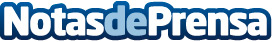 El Instituto Nacional de Ciberseguridad (INICIBE) ha desarrollado un videojuego para concienciar a las empresas sobre la importancia de la ciberseguridad ‘Hackend - Se acabó el juego’ muestra mediante acciones cotidianas, que las compañías están diariamente expuestas ante el peligro y se proporcionan medidas para mejorar la situaciónDatos de contacto:Nota de prensa publicada en: https://www.notasdeprensa.es/el-instituto-nacional-de-ciberseguridad_1 Categorias: E-Commerce Ciberseguridad Gaming http://www.notasdeprensa.es